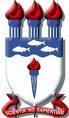 UNIVERSIDADE FEDERAL DE ALAGOAS CAMPUS DE ENGENHARIAS E CIÊNCIAS AGRÁRIAS CURSO DE NOME DO CURSO PROJETO DE TRABALHO DE CONCLUSÃO DE CURSO TÍTULO DO TRABALHONOME DO(A) DISCENTEMATRÍCULA Rio Largo, AL MÊS/ANOINFORMAÇÕES GERAIS SOBRE O PROJETO DE TCC Período de Execução:	Mês/Ano até Mês/Ano II	Título: Título do TCC III	Área de Concentração ou de Estudo: Inserir a área do TCC IV	Palavras-Chave: três palavras-chave. V	Autor(a) VI	 Orientador(a) VII	Coorientador(a) (se houver)1	INTRODUÇÃO (Máximo de uma página)2	JUSTIFICATIVA  Contextualização e justificativa de estudo (pesquisa), situando sua relevância e importância (máximo de 2 páginas).3	 OBJETIVOS Geral   Específicos  (Se houver)  4	 MATERIAIS E MÉTODOS Detalhar: local da pesquisa ou estudo; materiais que serão utilizados durante a pesquisa e desenvolvimento do TCC; metodologia a ser empregada para realização da pesquisa, coleta e análise dos dados (delineamento, variáveis analisadas, ...) e obtenção dos resultados esperados. (Máximo de 2 páginas)5	 RESULTADOS ESPERADOS Escrever o que se espera com o estudo ou pesquisa.  6	 REFERÊNCIAS BIBLIOGRÁFICAS  Listar as Referências Bibliográficas no formato ABNT atualizado. 7	 CRONOGRAMA DE EXECUÇÃO (deve ser dimensionado de acordo com o período previsto para realização do estudo e defesa)Exemplo de Cronograma a ser inserido:Observações: Projeto deve ser elaborado de acordo com o Padrão UFAL de normalização (GUEDES et al., 2013). O Projeto deve está formatado para página A4, com margens superior e inferior 2,5 cm, esquerda de 3,0 cm e direita 2,5 cm. O Corpo do Projeto de TCC deve ser redigido na fonte Arial 11 ou Times New Roman 12, justificado e espaçamento 1,5, com parágrafos de 1,25. Alteração de projeto deverá ser comunicada a coordenação de TCC com antecedência.Nome: Nome do(a) estudanteNome do(a) estudanteE-mailTelefone com DDDAssinatura: Assinatura: Assinatura: Nome: E-mailTelefone com DDDAssinatura: Assinatura: Assinatura: Nome: E-mailTelefone com DDDAssinatura: Assinatura: Assinatura: 2019 2019 2019 ATIVIDADES MARABR MAI JUN JUL AGO SET OUT NOV DEZ Entrega do Projeto X Pesquisa e coleta de informações X X X X X Referencial Bibliográfico X X Desenvolvimento do trabalho XXXXXLevantamento de dados X X X X Processamento e análise dos dados X X X Elaboração e redação do TCC X X X X X X X Defesa do TCC  XENTREGA DO TCCX